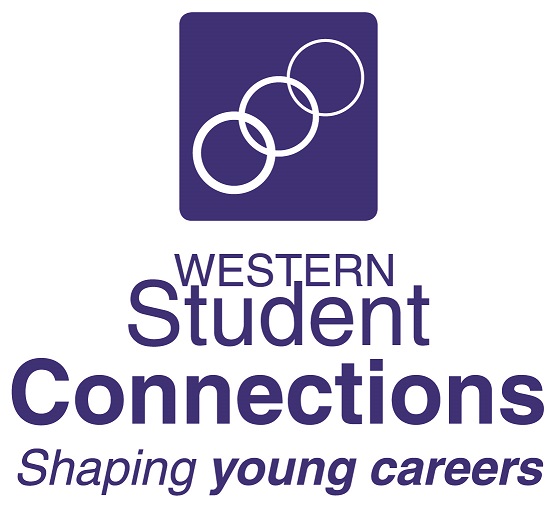 WESTERN STUDENT CONNECTIONS2022EMAIL TO: reception@wsc.edu.auEXPRESSION OF INTERESTONE-DAY STUDENT BE REAL GAME WORKSHOPWestern Student Connections Facilitators can come to your school and run a one-day Be Real Game workshop for up to 50 students.The workshop will include:Registration on the Be Real Game portalIntroduction to the Be Real GameAllocation of RolesSession on key concepts and career development activities:Role History activityGroup set-up and group activitiesResume session – guidelines and preparation based on Role HistoryJob application – Classifieds, Job Application Form, First Job ProfileLifestyle Choices & BudgetingDecision-making and problem-solvingThe Spin GameJob changeTransition planningEach student will need:Access to a computer or laptop with internetNumber of students in each school group: up to 50 students Years 9 – 11Venue: In-school – classroom, large meeting room, hallIf you would like to have us at your school, please complete the information below and return to Western Student Connections as soon as possible – reception@wsc.edu.auSchool Name:School Name:Contact Name:Position:Email Address:Number of students:Number of students:Preferred Date:Preferred Date:Preference 1Preference 2